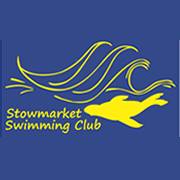 Sprint into Spring Open Meet

23rd March 2019(License 3ER190248 Meet Held under ASA Law and Technical Rules)Events: 50m Freestyle, Backstroke, Breaststroke, Butterfly100m Freestyle, Backstroke, Breaststroke, Butterfly100m Individual MedleyAge Groups: 9 &10, 11 &12, 13 & 14, 15 & overAll events are timed finals with medals for 1st, 2nd and 3rd in each age groupEntries on a first come first served basis,deadline date 1st March 2019.Sprint into Spring Open Meet on23rd March 2019Mid-Suffolk Leisure centre, Stowmarket Suffolk
MEET RULES AND INFORMATION1.  The Competition is licensed to level 3 under ASA Laws and ASA Technical Rules.2.  All entrants must be Category 2 members of a Swim England affiliated club.3.  Entries to the meet will be held on a computer and consent, as required by the Data Protection Act 1998 to the holding of personal information on computer, will be deemed to have been given by the submission of the entry.  Personal data will be available for inspection during the Meet on application to the Promoter.4.  We ask that all swimmers and spectators wishing to take photographs and videos to ensure that they are aware of the ASA guidelines and respect them. A copy of the guidelines is available to view at http://www.swimming.org/swimengland/wavepower-child-safeguarding-for-clubs, in particular we draw your attention to the need to seek the permission of a parent or guardian of any child contained in an image BEFORE posting it on social media. Please note that, other than the official photographer, devices such as cameras, phones and tablets are not allowed to be used inside the barriers on poolside for safety reasons.  Note that any photography in the changing rooms is absolutely forbidden by both the club and the swimming pool management. 5.  The pool length is 25 metres, 6 lanes with anti-turbulence lane ropes.  The depth of the shallow end is 0.9 metre.6.  It is the responsibility of all clubs and coaches to ensure that swimmers are competent to the standard of the ASA Competitive Start Award.  Only swimmers who have achieved the ASA Competitive Start Award or equivalent are permitted to use the starting blocks. Swimmers who are starting in the water must report to the Referee.7.  Coach passes should be ordered on the relevant forms, enclosed with the Club entry pack.  Poolside passes will not be issued on the day. A maximum of four team manager/coach passes per club will be allocated to permit access to poolside.  All applicants should be registered on the Swim England Child Protection Register.  Stewards will request pass-holders to assist in the supervision of warm-ups.8.  No swimmer may enter the water during warm up unless under the supervision of his or her team coach. There will be no diving during the warm up periods except in designated sprint lanes or under the supervision of the team coach.Coaches or Team Managers are responsible for the swimmers’ conduct at all times.  By submitting an entry, competitors and coaches are agreeing to be bound by these rules.  The promoters reserve the right to refuse admission to any person.9.  Events are open to swimmers aged 9 and over.  Age as at 23rd March 2019.  Age groups are 9 & 10, 11 & 12, 13 & 14 and 15 & over.  All events will be Timed Finals and medals will be presented to those swimmers achieving a 1st, 2nd or 3rd place.10.  Submitted times should be those achieved in a 25m pool (or converted from 50m times using conversion tables).  Upper Qualifying Time limits apply.11.  Acceptances will be on a ‘first come – first served’ basis, based on day of receipt.  If the event is oversubscribed the club contact will be notified as soon as possible.12.  The promoter reserves the right to limit the number of heats if necessary. The heats for each event will cover all age groups and competitors. Events will be timed finals with all heats being spear headed. The Promoter reserves the right to modify the seeding arrangements should conditions demand.13.  Entries should be made by submitting a Hytek file. An administration charge of £2.00 per swimmer will be made for those entries submitted using the paper form.14.  Entry fees will be £4.50 per event swim. Payment can be made by BACS, details: Sort code: 20 82 75 Account No. 83953130 or a cheque should be made payable to Stowmarket swim club.  On arrival each club will be issued with a check-in sheet to complete and return to the Meet Secretary before the warm up starts.  Swimmers that have not registered by this time will be rejected from that session, at the discretion of the promoter.15.  CLOSING DATE FOR ENTRIES IS FRIDAY 1st MARCH 2019.  Club entries will be loaded in date receipt order on the closing date.  No late entries will be accepted.  A list of entrants will be supplied to each club which should be checked for any errors in entrants.16. ‘Over the top’ starts maybe used at the referee’s discretion.17.  Swimmers must report to the Competitors’ Stewards when instructed to do so by the announcer.  Any competitor not reporting in time may be excluded.Competitors must be suitably dressed and with the appropriate footwear whilst on poolside. No exterior footwear is allowed on poolside unless exclusively used for the purpose of poolside shoes.  Swimmers are not allowed elsewhere in the building with wet swimwear.  Spectators, officials and competitors are asked to familiarise themselves with the location of all emergency exits and must abide by any rules laid down by the venue management.  There is a free car park available at the leisure centre.  However, the spectator area is limited and as a result spectators will need to be cooperative with the organisers and may be restricted to comply with the health and safety requirements of the venue.18.  Results will be available on the club’s website.  Please contact Sandra by email should your club require results in electronic format.19.  Any matter not covered by these conditions will be determined by the Promoter and Referee, subject to ASA Laws, Regulations and the ASA Technical Rules of Racing.20.  The Promoter for this meet is Sandra Chapman. The number to contact Sandra on is 07931 388085 or you can email at sscmeetsecretary@gmail.com.Stowmarket Swimming Club accepts no responsibility for loss or damage to personal property and requests that all persons remove their belongings if they leave the premises at any time.  Any lost property not claimed from the announcer during the meet will be handed to Mid-Suffolk leisure centre Management for collection by the owner.Sprint into Spring Open Meet On23rd March 2019(License 3ER190248 Meet Level 3 Held under ASA Law and Technical Rules)Mid-Suffolk Leisure Centre, Stowmarket, Suffolk. IP14 1LHPROGRAMME OF EVENTSSaturday 23rd March 2019(Please note all events are open to 9 year olds plus)Sprint into Spring Open Meet23rd March 2019(License 3ER190248 Level 3 Meet Held under ASA Law and Technical Rules)Individual entry form – age at 23rd March 2019Surname:..................................................... Forename:……............................................MALE / FEMALEAddress:........................................................................................................................................................Postcode:………………………………...Contact Number:........................................................................E-mail Address:………………..............................................Club:…............................................................Swim England Number:……………..…………Date of Birth: ......./....../......  Age at 23/03/2019:...........Saturday 23rd March – Session 1Session 2(Please note all events are open to 9 year olds plus)I confirm that the above information is correct:................................................(signature of club official)Forms to be returned to: Sandra Chapman 49 Hazel Rise, Claydon, Suffolk IP6 0DBCLOSING DATE FOR ENTRIES IS FRIDAY 1st MARCH 2019, LATE ENTRIES WILL NOT BE ACCEPTED WITHOUT PRIOR AUTHORISATION.Sprint into Spring Open Meet 23rd March 2019 - Upper Limit TimesNotes:Times submitted should be for the events entered and be personal best times achieved most recently prior to submitting the entry form.Times submitted should be no faster than the limits shown in the table.The Promoter has the right to accept swimmers with times outside these if there are good reasons.Please refer to the rules in conjunction with these limit times.Age as at 23rd March 2019No time entries will be accepted for this meet.Sprint into Spring Open Meet On23rd March 2019(License 3ER190248 Level 3 Meet Held under ASA Law and Technical Rules)Mid-Suffolk Leisure Centre, Stowmarket, Suffolk. IP14 1LHOfficials DetailsCLUB:..................................................................................................................Saturday 23rd March 2019CLUB CONTACT NAME:….....................................................................................................Telephone number:…….......................................................................................................E-Mail Address:…..............................................................................................................Return to: Fiona Bishop at feebee10@icloud.comSprint into Spring Open Meet On23rd March 2019(License 3ER190248 Level 3 Meet Held under ASA Law and Technical Rules)Mid-Suffolk Leisure Centre, Stowmarket SuffolkSummaryCLUB:………….........................................................................................................CLUB CONTACT NAME:..........................................................................................Address:...................................................................................................................Town:................................................... County:……...............................................Postcode:........................................... Contact Number:………...........................Email Address: ........................................................................................................Total money in one payment:  £Please return summary and Hytek file to: Sandra Chapman, 49 Hazel Rise, Claydon, Suffolk IP6 0DB or by email to sscmeetsecretary@gmail.com(Please note officials forms to be returned to: Fiona Bishop)Please make cheque payable to Stowmarket Swimming Club or payment by BACS, details: Sort code: 20 82 75 Account No. 83953130, thank you.Meet queries please email Sandra at sscmeetsecretary@gmail.comOfficial queries please email Fiona at feebee10@icloud.com.CLOSING DATE for Entries FRIDAY 1st MARCH 2019.  Late entries will not be accepted without prior agreement.Session 1 – Warm-up 13:30pm for 14:30pm startSession 1 – Warm-up 13:30pm for 14:30pm start1. Female 100m Freestyle 3. Female 50m Backstroke 5. Female 100m Breaststroke 7. Female 50m Butterfly9. Female 100m IM2. Male 100m Freestyle 4. Male 50m Backstroke 6. Male 100m Breaststroke 8. Male 50m ButterflySession 2 - Warm-up time to be confirmedSession 2 - Warm-up time to be confirmed11. Female 100m Backstroke 13. Female 50m Freestyle15. Female 100m Butterfly 17. Female 50m Breaststroke 10. Male 100m IM12. Male 100m Backstroke 14. Male 50 Freestyle 
16. Male 100m Butterfly18. Male 50m Breaststroke EventFemaleEntry TimeEventMaleEntry Time1100m Freestyle2100m Freestyle350m Backstroke450m Backstroke5100m Breaststroke6100m Breaststroke750m Butterfly850m Butterfly9100m IMEventFemaleEntry TimeEventMaleEntry Time10100m IM11100m Backstroke12100m Backstroke1350 Freestyle1450 Freestyle15100m Butterfly16100m Butterfly1750m Breaststroke1850m BreaststrokeEntry Fee is £4.50 per eventTotal Entry Fee =£Cheques payable to Stowmarket Swim ClubTOTAL =£Event9&10yrs11&12yrs13&14yrs15+yrs9&10yrs11&12yrs13&14yrs15+yrsBoysBoysBoysBoysBoysGirlsGirlsGirlsGirls50m Free29.0027.5025.5024.5029.5028.0026.0025.00100m Free1.07.001.02.0056.0054.501.08.001.02.501.00.0059.0050m Back31.5029.5028.5028.0033.5031.5030.5029.50100m Back1.16.501.09.501.02.001.00.501.15.501.11.501.06.001.05.5050m Breast35.0032.0030.0029.0039.5037.5035.5034.50100m Breast1.28.001.20.001.12.001.09.001.29.501.20.501.16.501.15.5050m Fly29.0027.0026.0025.5034.0032.0030.0029.00100m Fly1.15.001.09.501.02.5058.001.16.501.11.001.07.001.04.50100m IM1.12.001.07.001.03.001.01.001.14.501.08.501.05.501.03.50Name of Official (Session 1(Warm-up 13:30 for 14:30 start)RefereeStarterJudge L2Judge L1T/KeeperName of Official Session 2(Warm-up TBC)RefereeStarterJudge L2Judge L1T/KeeperNo.TotalMale Entries@ £4.50 each£Female Entries@ £4.50 each£Coach Pass (incl. food)@ £12.00 each£